E.G.S Pillay Engineering College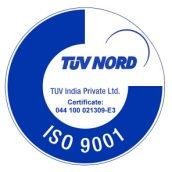 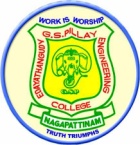 An ISO 9001-2008 Certified InstitutionApproved by AICTE - New Delhi, Affiliated by Anna University – ChennaiNagapattinam – 611002Department of Electronics and Communication EngineeringAcademic Year 2015-2016 - Even Semester COURSE PLAN COURSE CODE		: EC6801 					COURSE NAME		: WIRELESS COMMUNICATIONSEMESTER			: VIII SEM. ECE – A&B SECTIONS 	ACADEMIC YEAR		: 2015-2016 COURSE DURATION	: JANUARY – MAY 2017 			CLASS ROOM		: SJB104 					FACULTY DETAILS	: M. NUTHAL SRINIVASAN, AP/ECE(nuthal@egspec.org) Direct assessment detailsDETAILED LESSON PLANText / Reference BooksGAP ANALYSIS:	To satisfy the CO 4 (Define the integrated and differentiated service in telecommunication networks.) I Plan to give innovative assignments   CONTENT BEYOND SYLLUBI: Assignments for the following topics:Review of different country Networks.Review of different Multinational Company.Emerging Technology in High Speed Networks.COURSE INCHARGE			Programme Name: B.E. Electronics and Communication EngineeringPROGRAM  EDUCATION  OBJECTIVES:Graduates will have the ability of successful technical or professional careers in the electronics and communication engineering and its relative disciplinesGraduate will exhibit technical skills to meet the day to day challenges with social consciousness.Graduate will possess lifelong learning ability and teamwork capabilityPROGRAM  OUTCOME: Engineering knowledge: Apply the knowledge of mathematics, science, engineering fundamentals, and an engineering specialization for the solution of complex engineering problems.Problem analysis: Identify, formulate, research literature, and analyze complex engineering problems reaching substantiated conclusions using first principles of mathematics, natural sciences, and engineering sciences.Design/development of solutions: Design solutions for complex engineering problems and design system components or processes that meet the specified needs with appropriate consideration for public health and safety, and cultural, societal, and environmental considerations.Conduct investigations of complex problems: Use research-based knowledge and research methods including design of experiments, analysis and interpretation of data, and synthesis of the information to provide valid conclusions.Modern tool usage: Create, select, and apply appropriate techniques, resources, and modern engineering and IT tools, including prediction and modelling to complex engineering activities, with an understanding of the limitations.The engineer and society: Apply reasoning informed by the contextual knowledge to assess societal, health, safety, legal, and cultural issues and the consequent responsibilities relevant to the professional engineering practice. Environment and sustainability: Understand the impact of the professional engineering solutions in societal and environmental contexts, and demonstrate the knowledge of, and need for sustainable development.Ethics: Apply ethical principles and commit to professional ethics and responsibilities and norms of the engineering practice.Individual and team work: Function effectively as an individual, and as a member or leader in diverse teams, and in multidisciplinary settings.Communication: Communicate effectively on complex engineering activities with the engineering community and with t h e society at large, such as, being able to comprehend and write effective reports and design documentation, make effective presentations, and give and receive clear instructions.Project management and finance: Demonstrate knowledge and understanding of the engineering and management principles and apply these to one’s own work, as a member and leader in a team, to manage projects and in multidisciplinary environments.Life-long learning: Recognize the need for, and have the preparation and ability to engage in independent and life-long learning in the broadest context of technological change.PSO – Program Specific Outcome:Examine the emerging areas in the field of communication/networking and signal processing Apply the principles of semiconductor devices, Digital systems, Microprocessors in the field of consumer electronics, medical, defense and spacecraft electronic industryDesign and analyze subsystems and /or modules as a team for a variety of comparisons and recent applications in Electronics and Communications.Adapt recent developments in the electronics and communication engineering areas along with state of the art Software tools.Mapping Table 1: COs of CS2060: High Speed Networks Vs POsMapping Table 2: COs of CS2060: High Speed Networks Vs PSOsNote: Adequate Support by the COs to POs and PSO\s: 3- High 2- Medium 1- LowK1-Remembering, K2-Understanding, K3-Applying, K4-Analysing, K5-Evaluating, K6-Creating	PURPOSETo educate information about High Speed networks. PREREQUISITECS1302: Computer networksINSTRUCTIONAL OBJECTIVESProvide an outline of ATM and Frame relay.Educate the students with an up-to-date survey of developments in High Speed Networks.Impart the students on techniques involved to support real-time traffic and congestion control.Train the students on different levels of quality of service (Q.S) to different applications.COURSE OUTCOME(COs)After completion of this course, students can able toIdentify the ATM and Frame relay.Describe the traffic management system.List the flow control and congestion control.Define the integrated and differentiated service in telecommunication networks.Examine the supporting Protocols and networks.    Course designed byCourse designed byAnna University, Chennai, Regulation 2008Anna University, Chennai, Regulation 2008Anna University, Chennai, Regulation 2008Anna University, Chennai, Regulation 20081CategoryGENERAL(G)BASIC SCIENCES(B)ENGINEERING SCIENCESAND TECHNICAL ART(E)PROFESSIONALSUBJECTS(P)1Categoryx2Broad areaElectronicsCommunication & NetworkingEmbedded Systems & Signal ProcessingGeneral2Broad areax3Course co-coordinatorCourse co-coordinatorCourse co-coordinatorMr. M. Nuthal SrinivasanMr. M. Nuthal SrinivasanName of assessmentInternal MarksTopicsDurationUnit Test20Unit I2 periodsDaily Test 120Unit II1 periodDaily Test 220Unit III1 periodDaily Test 320Unit IV1 periodCycle Test -120II & III Units3 HrsCycle Test -220IV & V Units3 HrsModel Exam20Entire Syllabus3 HrsAssignmentsEntire SyllabusInnovative AssignmentContent Beyond SyllabusTotal20UNIT I :     HIGH SPEED NETWORKSFrame relay networks – Asynchronous transfer mode –High speed LANs -Fiber channel – Wireless LANs UNIT I :     HIGH SPEED NETWORKSFrame relay networks – Asynchronous transfer mode –High speed LANs -Fiber channel – Wireless LANs UNIT I :     HIGH SPEED NETWORKSFrame relay networks – Asynchronous transfer mode –High speed LANs -Fiber channel – Wireless LANs UNIT I :     HIGH SPEED NETWORKSFrame relay networks – Asynchronous transfer mode –High speed LANs -Fiber channel – Wireless LANs UNIT I :     HIGH SPEED NETWORKSFrame relay networks – Asynchronous transfer mode –High speed LANs -Fiber channel – Wireless LANs UNIT I :     HIGH SPEED NETWORKSFrame relay networks – Asynchronous transfer mode –High speed LANs -Fiber channel – Wireless LANs UNIT I :     HIGH SPEED NETWORKSFrame relay networks – Asynchronous transfer mode –High speed LANs -Fiber channel – Wireless LANs UNIT I :     HIGH SPEED NETWORKSFrame relay networks – Asynchronous transfer mode –High speed LANs -Fiber channel – Wireless LANs Session NoTopics to be coveredInstruction DeliveryInstruction DeliveryInstruction DeliveryTesting MethodInstructional objectiveCourse OutcomeSession NoTopics to be coveredMethodTeaching AidsLevelTesting MethodInstructional objectiveCourse Outcome1Frame relay networksLecture with discussionPPT & VideosUnderstandTests, Assignments Provide an outline of ATM and Frame relay.CO1.Identify the ATM and Frame relay2ATM Protocol architecture and logical connectionsLecture with discussionPPT & VideosUnderstandTests, Assignments Provide an outline of ATM and Frame relay.CO1.Identify the ATM and Frame relay3ATM cellsLecture with discussionPPT & VideosUnderstandTests, Assignments Provide an outline of ATM and Frame relay.CO1.Identify the ATM and Frame relay4ATM service categoriesLecture with discussionPPT & VideosUnderstandTests, Assignments Provide an outline of ATM and Frame relay.CO1.Identify the ATM and Frame relay5ATM adaptation layerLecture with discussionPPT & VideosUnderstandTests, Assignments Provide an outline of ATM and Frame relay.CO1.Identify the ATM and Frame relay6High speed LANsLecture with discussionPPT & VideosUnderstandTests, Assignments Provide an outline of ATM and Frame relay.CO1.Identify the ATM and Frame relay7Gigabit Ethernet and Fast EthernetLecture with discussionPPT & VideosUnderstandTests, Assignments Provide an outline of ATM and Frame relay.CO1.Identify the ATM and Frame relay8Fiber channelLecture with discussionPPT & VideosUnderstandTests, Assignments Provide an outline of ATM and Frame relay.CO1.Identify the ATM and Frame relay9Wireless LANsLecture with discussionPPT & VideosUnderstandTests, Assignments Provide an outline of ATM and Frame relay.CO1.Identify the ATM and Frame relayCUMULATIVE HOURS = LECTURE - 9, TUTORIAL – 0CUMULATIVE HOURS = LECTURE - 9, TUTORIAL – 0CUMULATIVE HOURS = LECTURE - 9, TUTORIAL – 0CUMULATIVE HOURS = LECTURE - 9, TUTORIAL – 0CUMULATIVE HOURS = LECTURE - 9, TUTORIAL – 0CUMULATIVE HOURS = LECTURE - 9, TUTORIAL – 0CUMULATIVE HOURS = LECTURE - 9, TUTORIAL – 0CUMULATIVE HOURS = LECTURE - 9, TUTORIAL – 0UNIT II: CONGESTION AND TRAFFIC MANAGEMENTQueuing analysis – Queuing models – Single server queues – Effects of congestion –Congestion control – Traffic management – Congestion control in packet switching networks – Frame relay congestion controlUNIT II: CONGESTION AND TRAFFIC MANAGEMENTQueuing analysis – Queuing models – Single server queues – Effects of congestion –Congestion control – Traffic management – Congestion control in packet switching networks – Frame relay congestion controlUNIT II: CONGESTION AND TRAFFIC MANAGEMENTQueuing analysis – Queuing models – Single server queues – Effects of congestion –Congestion control – Traffic management – Congestion control in packet switching networks – Frame relay congestion controlUNIT II: CONGESTION AND TRAFFIC MANAGEMENTQueuing analysis – Queuing models – Single server queues – Effects of congestion –Congestion control – Traffic management – Congestion control in packet switching networks – Frame relay congestion controlUNIT II: CONGESTION AND TRAFFIC MANAGEMENTQueuing analysis – Queuing models – Single server queues – Effects of congestion –Congestion control – Traffic management – Congestion control in packet switching networks – Frame relay congestion controlUNIT II: CONGESTION AND TRAFFIC MANAGEMENTQueuing analysis – Queuing models – Single server queues – Effects of congestion –Congestion control – Traffic management – Congestion control in packet switching networks – Frame relay congestion controlUNIT II: CONGESTION AND TRAFFIC MANAGEMENTQueuing analysis – Queuing models – Single server queues – Effects of congestion –Congestion control – Traffic management – Congestion control in packet switching networks – Frame relay congestion controlUNIT II: CONGESTION AND TRAFFIC MANAGEMENTQueuing analysis – Queuing models – Single server queues – Effects of congestion –Congestion control – Traffic management – Congestion control in packet switching networks – Frame relay congestion controlSession NoTopics to be coveredInstruction DeliveryInstruction DeliveryInstruction DeliveryTesting MethodInstructional objectiveCourse OutcomeSession NoTopics to be coveredMethod Teaching AidsLevelTesting MethodInstructional objectiveCourse Outcome1Queuing analysis1.Lecture with discussion2.Case StudiesPPT & VideosUnderstandTests, AssignmentsEducate the students with an up-to-date survey of developments in High Speed Networks.CO2.Describe the traffic management system.2Queuing models1.Lecture with discussion2.Case StudiesPPT & VideosUnderstandTests, AssignmentsEducate the students with an up-to-date survey of developments in High Speed Networks.CO2.Describe the traffic management system.3Single server queues1.Lecture with discussion2.Case StudiesPPT & VideosUnderstandTests, AssignmentsEducate the students with an up-to-date survey of developments in High Speed Networks.CO2.Describe the traffic management system.4Multi server queues1.Lecture with discussion2.Case StudiesPPT & VideosUnderstandTests, AssignmentsEducate the students with an up-to-date survey of developments in High Speed Networks.CO2.Describe the traffic management system.5Effects of congestion1.Lecture with discussion2.Case StudiesPPT & VideosUnderstandTests, AssignmentsEducate the students with an up-to-date survey of developments in High Speed Networks.CO2.Describe the traffic management system.6Congestion control1.Lecture with discussion2.Case StudiesPPT & VideosUnderstandTests, AssignmentsEducate the students with an up-to-date survey of developments in High Speed Networks.CO2.Describe the traffic management system.7Traffic management1.Lecture with discussion2.Case StudiesPPT & VideosUnderstandTests, AssignmentsEducate the students with an up-to-date survey of developments in High Speed Networks.CO2.Describe the traffic management system.8Frame relay congestion control1.Lecture with discussion2.Case StudiesPPT & VideosUnderstandTests, AssignmentsEducate the students with an up-to-date survey of developments in High Speed Networks.CO2.Describe the traffic management system.CUMULATIVE HOURS = LECTURE - 18, TUTORIAL – 0CUMULATIVE HOURS = LECTURE - 18, TUTORIAL – 0CUMULATIVE HOURS = LECTURE - 18, TUTORIAL – 0CUMULATIVE HOURS = LECTURE - 18, TUTORIAL – 0CUMULATIVE HOURS = LECTURE - 18, TUTORIAL – 0CUMULATIVE HOURS = LECTURE - 18, TUTORIAL – 0CUMULATIVE HOURS = LECTURE - 18, TUTORIAL – 0CUMULATIVE HOURS = LECTURE - 18, TUTORIAL – 0UNIT III: TCP AND ATM CONGESTION CONTROL                      TCP flow control – TCP congestion control – Retransmission – Timer management –Exponential RTO back off – KARN’s algorithm – Window management – Performance of TCP over ATM – Traffic and congestion control in ATM – Requirements – Attributes– Traffic management frame work – traffic control – ABR traffic management – ABR rate control – RM cell formats – ABR capacity allocation – GFR traffic management.UNIT III: TCP AND ATM CONGESTION CONTROL                      TCP flow control – TCP congestion control – Retransmission – Timer management –Exponential RTO back off – KARN’s algorithm – Window management – Performance of TCP over ATM – Traffic and congestion control in ATM – Requirements – Attributes– Traffic management frame work – traffic control – ABR traffic management – ABR rate control – RM cell formats – ABR capacity allocation – GFR traffic management.UNIT III: TCP AND ATM CONGESTION CONTROL                      TCP flow control – TCP congestion control – Retransmission – Timer management –Exponential RTO back off – KARN’s algorithm – Window management – Performance of TCP over ATM – Traffic and congestion control in ATM – Requirements – Attributes– Traffic management frame work – traffic control – ABR traffic management – ABR rate control – RM cell formats – ABR capacity allocation – GFR traffic management.UNIT III: TCP AND ATM CONGESTION CONTROL                      TCP flow control – TCP congestion control – Retransmission – Timer management –Exponential RTO back off – KARN’s algorithm – Window management – Performance of TCP over ATM – Traffic and congestion control in ATM – Requirements – Attributes– Traffic management frame work – traffic control – ABR traffic management – ABR rate control – RM cell formats – ABR capacity allocation – GFR traffic management.UNIT III: TCP AND ATM CONGESTION CONTROL                      TCP flow control – TCP congestion control – Retransmission – Timer management –Exponential RTO back off – KARN’s algorithm – Window management – Performance of TCP over ATM – Traffic and congestion control in ATM – Requirements – Attributes– Traffic management frame work – traffic control – ABR traffic management – ABR rate control – RM cell formats – ABR capacity allocation – GFR traffic management.UNIT III: TCP AND ATM CONGESTION CONTROL                      TCP flow control – TCP congestion control – Retransmission – Timer management –Exponential RTO back off – KARN’s algorithm – Window management – Performance of TCP over ATM – Traffic and congestion control in ATM – Requirements – Attributes– Traffic management frame work – traffic control – ABR traffic management – ABR rate control – RM cell formats – ABR capacity allocation – GFR traffic management.UNIT III: TCP AND ATM CONGESTION CONTROL                      TCP flow control – TCP congestion control – Retransmission – Timer management –Exponential RTO back off – KARN’s algorithm – Window management – Performance of TCP over ATM – Traffic and congestion control in ATM – Requirements – Attributes– Traffic management frame work – traffic control – ABR traffic management – ABR rate control – RM cell formats – ABR capacity allocation – GFR traffic management.UNIT III: TCP AND ATM CONGESTION CONTROL                      TCP flow control – TCP congestion control – Retransmission – Timer management –Exponential RTO back off – KARN’s algorithm – Window management – Performance of TCP over ATM – Traffic and congestion control in ATM – Requirements – Attributes– Traffic management frame work – traffic control – ABR traffic management – ABR rate control – RM cell formats – ABR capacity allocation – GFR traffic management.Session NoTopics to be coveredInstruction DeliveryInstruction DeliveryInstruction DeliveryTesting MethodInstructional objectiveCourse OutcomeSession NoTopics to be coveredMethod Teaching AidsLevelTesting MethodInstructional objectiveCourse Outcome1TCP Flow controlLecture with discussionPPT & VideosUnderstandTests,Assignments3.Impart the students on techniques involved to support real-time traffic and congestion control.CO3.List the flow control and congestion control2TCP congestion controlLecture with discussionPPT & VideosUnderstandTests,Assignments3.Impart the students on techniques involved to support real-time traffic and congestion control.CO3.List the flow control and congestion control3Retransmission timer managementLecture with discussionPPT & VideosUnderstandTests,Assignments3.Impart the students on techniques involved to support real-time traffic and congestion control.CO3.List the flow control and congestion control4Window managementLecture with discussionPPT & VideosUnderstandTests,Assignments3.Impart the students on techniques involved to support real-time traffic and congestion control.CO3.List the flow control and congestion control5Performance of TCP over ATMLecture with discussionPPT & VideosUnderstandTests,Assignments3.Impart the students on techniques involved to support real-time traffic and congestion control.CO3.List the flow control and congestion control6Requirements for ATM traffic and congestion controlLecture with discussionPPT & VideosUnderstandTests,Assignments3.Impart the students on techniques involved to support real-time traffic and congestion control.CO3.List the flow control and congestion control7Attributes Lecture with discussionPPT & VideosUnderstandTests,Assignments3.Impart the students on techniques involved to support real-time traffic and congestion control.CO3.List the flow control and congestion control8Traffic management frame workLecture with discussionPPT & VideosUnderstandTests,Assignments3.Impart the students on techniques involved to support real-time traffic and congestion control.CO3.List the flow control and congestion control9Traffic control10ABR rate control,  ABR capacity allocation11GFR Traffic managementCUMULATIVE HOURS = LECTURE - 27, TUTORIAL – 0CUMULATIVE HOURS = LECTURE - 27, TUTORIAL – 0CUMULATIVE HOURS = LECTURE - 27, TUTORIAL – 0CUMULATIVE HOURS = LECTURE - 27, TUTORIAL – 0CUMULATIVE HOURS = LECTURE - 27, TUTORIAL – 0CUMULATIVE HOURS = LECTURE - 27, TUTORIAL – 0CUMULATIVE HOURS = LECTURE - 27, TUTORIAL – 0CUMULATIVE HOURS = LECTURE - 27, TUTORIAL – 0UNIT IV: INTEGRATED AND DIFFERENTIATED SERVICESIntegrated services architecture – Approach, components, services – Queuing discipline, FQ – PS – BRFQ – GPS – WFQ – Random early detection, differentiated services.UNIT IV: INTEGRATED AND DIFFERENTIATED SERVICESIntegrated services architecture – Approach, components, services – Queuing discipline, FQ – PS – BRFQ – GPS – WFQ – Random early detection, differentiated services.UNIT IV: INTEGRATED AND DIFFERENTIATED SERVICESIntegrated services architecture – Approach, components, services – Queuing discipline, FQ – PS – BRFQ – GPS – WFQ – Random early detection, differentiated services.UNIT IV: INTEGRATED AND DIFFERENTIATED SERVICESIntegrated services architecture – Approach, components, services – Queuing discipline, FQ – PS – BRFQ – GPS – WFQ – Random early detection, differentiated services.UNIT IV: INTEGRATED AND DIFFERENTIATED SERVICESIntegrated services architecture – Approach, components, services – Queuing discipline, FQ – PS – BRFQ – GPS – WFQ – Random early detection, differentiated services.UNIT IV: INTEGRATED AND DIFFERENTIATED SERVICESIntegrated services architecture – Approach, components, services – Queuing discipline, FQ – PS – BRFQ – GPS – WFQ – Random early detection, differentiated services.UNIT IV: INTEGRATED AND DIFFERENTIATED SERVICESIntegrated services architecture – Approach, components, services – Queuing discipline, FQ – PS – BRFQ – GPS – WFQ – Random early detection, differentiated services.UNIT IV: INTEGRATED AND DIFFERENTIATED SERVICESIntegrated services architecture – Approach, components, services – Queuing discipline, FQ – PS – BRFQ – GPS – WFQ – Random early detection, differentiated services.Session NoTopics to be coveredInstruction DeliveryInstruction DeliveryInstruction DeliveryTesting MethodInstructional objectiveCourse OutcomeSession NoTopics to be coveredMethod Teaching AidsLevelTesting MethodInstructional objectiveCourse Outcome1Integrated services architectureLecture with discussionPPT & VideosUnderstandTests,AssignmentsTrain the students on different levels of quality of service (Q.S) to different applications.CO4.Define the integrated and differentiated service in telecommunication networks.2ISA components/architectureLecture with discussionPPT & VideosUnderstandTests,AssignmentsTrain the students on different levels of quality of service (Q.S) to different applications.CO4.Define the integrated and differentiated service in telecommunication networks.3Fair queuing/processor sharingLecture with discussionPPT & VideosUnderstandTests,AssignmentsTrain the students on different levels of quality of service (Q.S) to different applications.CO4.Define the integrated and differentiated service in telecommunication networks.4Bit round fair queuing/GPSLecture with discussionPPT & VideosUnderstandTests,AssignmentsTrain the students on different levels of quality of service (Q.S) to different applications.CO4.Define the integrated and differentiated service in telecommunication networks.5Weighted fair queuingLecture with discussionPPT & VideosUnderstandTests,AssignmentsTrain the students on different levels of quality of service (Q.S) to different applications.CO4.Define the integrated and differentiated service in telecommunication networks.6Random early detectionLecture with discussionPPT & VideosUnderstandTests,AssignmentsTrain the students on different levels of quality of service (Q.S) to different applications.CO4.Define the integrated and differentiated service in telecommunication networks.7Differentiated servicesLecture with discussionPPT & VideosUnderstandTests,AssignmentsTrain the students on different levels of quality of service (Q.S) to different applications.CO4.Define the integrated and differentiated service in telecommunication networks.8Differentiated servicesLecture with discussionPPT & VideosUnderstandTests,AssignmentsTrain the students on different levels of quality of service (Q.S) to different applications.CO4.Define the integrated and differentiated service in telecommunication networks.CUMULATIVE HOURS = LECTURE - 36, TUTORIAL – 0CUMULATIVE HOURS = LECTURE - 36, TUTORIAL – 0CUMULATIVE HOURS = LECTURE - 36, TUTORIAL – 0CUMULATIVE HOURS = LECTURE - 36, TUTORIAL – 0CUMULATIVE HOURS = LECTURE - 36, TUTORIAL – 0CUMULATIVE HOURS = LECTURE - 36, TUTORIAL – 0CUMULATIVE HOURS = LECTURE - 36, TUTORIAL – 0CUMULATIVE HOURS = LECTURE - 36, TUTORIAL – 0UNIT V: PROTOCOLS FOR QOS SUPPORTRSVP – Goals and characteristics – data flow – RSVP operations – Protocol mechanisms– Multi protocol label switching – Operations – Label stacking – Protocol details – RTP –Protocol architecture – Data transfer protocol – RTCP.UNIT V: PROTOCOLS FOR QOS SUPPORTRSVP – Goals and characteristics – data flow – RSVP operations – Protocol mechanisms– Multi protocol label switching – Operations – Label stacking – Protocol details – RTP –Protocol architecture – Data transfer protocol – RTCP.UNIT V: PROTOCOLS FOR QOS SUPPORTRSVP – Goals and characteristics – data flow – RSVP operations – Protocol mechanisms– Multi protocol label switching – Operations – Label stacking – Protocol details – RTP –Protocol architecture – Data transfer protocol – RTCP.UNIT V: PROTOCOLS FOR QOS SUPPORTRSVP – Goals and characteristics – data flow – RSVP operations – Protocol mechanisms– Multi protocol label switching – Operations – Label stacking – Protocol details – RTP –Protocol architecture – Data transfer protocol – RTCP.UNIT V: PROTOCOLS FOR QOS SUPPORTRSVP – Goals and characteristics – data flow – RSVP operations – Protocol mechanisms– Multi protocol label switching – Operations – Label stacking – Protocol details – RTP –Protocol architecture – Data transfer protocol – RTCP.UNIT V: PROTOCOLS FOR QOS SUPPORTRSVP – Goals and characteristics – data flow – RSVP operations – Protocol mechanisms– Multi protocol label switching – Operations – Label stacking – Protocol details – RTP –Protocol architecture – Data transfer protocol – RTCP.UNIT V: PROTOCOLS FOR QOS SUPPORTRSVP – Goals and characteristics – data flow – RSVP operations – Protocol mechanisms– Multi protocol label switching – Operations – Label stacking – Protocol details – RTP –Protocol architecture – Data transfer protocol – RTCP.UNIT V: PROTOCOLS FOR QOS SUPPORTRSVP – Goals and characteristics – data flow – RSVP operations – Protocol mechanisms– Multi protocol label switching – Operations – Label stacking – Protocol details – RTP –Protocol architecture – Data transfer protocol – RTCP.Session NoTopics to be coveredInstruction DeliveryInstruction DeliveryInstruction DeliveryTesting MethodInstructional objectiveCourse OutcomeSession NoTopics to be coveredMethod Teaching AidsLevelTesting MethodInstructional objectiveCourse Outcome1Resource reservation protocolLecture with discussionPPT & VideosUnderstandTests,AssignmentsTrain the students on different levels of quality of service (Q.S) to different applications.CO5.Examine the supporting protocols in high speed networks.2RSVP operationLecture with discussionPPT & VideosUnderstandTests,AssignmentsTrain the students on different levels of quality of service (Q.S) to different applications.CO5.Examine the supporting protocols in high speed networks.3Protocol mechanismLecture with discussionPPT & VideosUnderstandTests,AssignmentsTrain the students on different levels of quality of service (Q.S) to different applications.CO5.Examine the supporting protocols in high speed networks.4Multiprotocol label switchingLecture with discussionPPT & VideosUnderstandTests,AssignmentsTrain the students on different levels of quality of service (Q.S) to different applications.CO5.Examine the supporting protocols in high speed networks.5Label  stackingLecture with discussionPPT & VideosUnderstandTests,AssignmentsTrain the students on different levels of quality of service (Q.S) to different applications.CO5.Examine the supporting protocols in high speed networks.6Real time transport protocolLecture with discussionPPT & VideosUnderstandTests,AssignmentsTrain the students on different levels of quality of service (Q.S) to different applications.CO5.Examine the supporting protocols in high speed networks.7Data transfer protocolLecture with discussionPPT & VideosUnderstandTests,AssignmentsTrain the students on different levels of quality of service (Q.S) to different applications.CO5.Examine the supporting protocols in high speed networks.8RTP control protocolLecture with discussionPPT & VideosUnderstandTests,AssignmentsTrain the students on different levels of quality of service (Q.S) to different applications.CO5.Examine the supporting protocols in high speed networks.CUMULATIVE HOURS = LECTURE - 45, TUTORIAL – 0CUMULATIVE HOURS = LECTURE - 45, TUTORIAL – 0CUMULATIVE HOURS = LECTURE - 45, TUTORIAL – 0CUMULATIVE HOURS = LECTURE - 45, TUTORIAL – 0CUMULATIVE HOURS = LECTURE - 45, TUTORIAL – 0CUMULATIVE HOURS = LECTURE - 45, TUTORIAL – 0CUMULATIVE HOURS = LECTURE - 45, TUTORIAL – 0CUMULATIVE HOURS = LECTURE - 45, TUTORIAL – 0Sl. No.Title of the BookAuthor(s)PublisherTEXT BOOKSTEXT BOOKSTEXT BOOKSTEXT BOOKST1High Performance Communication NetworksWilliam Stallings Second Edition, Pearson Education, 2002REFERENCESREFERENCESREFERENCESREFERENCESR1High Performance Communication NetworksWarland, Parvin VaraiyaSecond Edition, Jean Harcourt Asia Pvt Ltd, 2001R2MPLS and VPN Architecture Irvan Pepelnjk, Jim Guichard, Jeff ApcarCisco Press, Volume 1 and 2,2003R3ATM Technology for broad band telecommunication networksAbhijit S. Pandya, Ercan SeaOxford University Press, 2009 REFERENCE WEBSITESREFERENCE WEBSITESREFERENCE WEBSITESREFERENCE WEBSITES1http://nptel.iitm.ac.in/courses/Webcourse-contentshttp://nptel.iitm.ac.in/courses/Webcourse-contentshttp://nptel.iitm.ac.in/courses/Webcourse-contents3http:// www.cse.iitd.ernet.inhttp:// www.cse.iitd.ernet.inhttp:// www.cse.iitd.ernet.in4http://www.books.googlehttp://www.books.googlehttp://www.books.googleCourse Outcomes (COs)COlevelProgram Outcomes (POs)Program Outcomes (POs)Program Outcomes (POs)Program Outcomes (POs)Program Outcomes (POs)Program Outcomes (POs)Program Outcomes (POs)Program Outcomes (POs)Program Outcomes (POs)Program Outcomes (POs)Program Outcomes (POs)Program Outcomes (POs)Course Outcomes (COs)COlevelPO1PO2PO3PO4PO5PO6PO7PO8PO9PO10PO11PO12PO levelK3K4K5K5K6/k5/k4CO1K22---CO2K22---CO3K22---CO4K22---CO5K232--Course Outcomes (COs)CO levelProgram Specific Outcomes (PSOs)Program Specific Outcomes (PSOs)Program Specific Outcomes (PSOs)Program Specific Outcomes (PSOs)Course Outcomes (COs)CO levelPSO1PSO2PSO3PSO4PO levelK4K3K4K2CO1K21--3CO2K21--3CO3K11--3CO4K21--3CO5K22--3